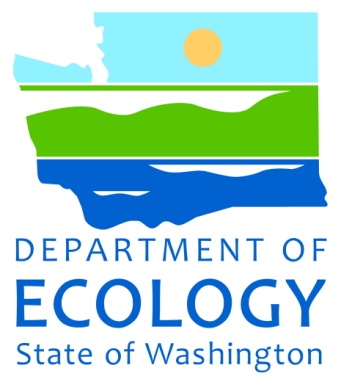 Clean Water State Revolving FundState Environmental Review Process (SERP) National Environmental Policy Act (NEPA)Record of Environmental Consideration (REC)Request for NEPA Categorical ExclusionTo be completed and signed by Recipient Project Manager and sent to Ecology Environmental Review CoordinatorClean Water State Revolving FundState Environmental Review Process (SERP) National Environmental Policy Act (NEPA)Record of Environmental Consideration (REC)Request for NEPA Categorical ExclusionTo be completed and signed by Recipient Project Manager and sent to Ecology Environmental Review CoordinatorClean Water State Revolving FundState Environmental Review Process (SERP) National Environmental Policy Act (NEPA)Record of Environmental Consideration (REC)Request for NEPA Categorical ExclusionTo be completed and signed by Recipient Project Manager and sent to Ecology Environmental Review CoordinatorLocal Government Name:      Local Government Name:      Ecology Agreement No.:       Ecology Agreement No.:       Preparer Name:       Preparer Name:       Preparer Name:       Preparer Name:       Project Title:       Project Title:       Project Title:       Project Title:       Address:       Address:       Address:       Address:       Project Location:       Project Location:       Project Location:       Project Location:       Description of Activities – Ensure a description of the total proposal is provided, including all interdependent parts:       Description of Activities – Ensure a description of the total proposal is provided, including all interdependent parts:       Description of Activities – Ensure a description of the total proposal is provided, including all interdependent parts:       Description of Activities – Ensure a description of the total proposal is provided, including all interdependent parts:       Which NEPA Categorical Exclusion type applies? (please refer to 40 CFR 6.204 – Categorical Exclusions and Extraordinary Circumstances  40 CFR 6.204 – Categorical Exclusions and Extraordinary Circumstances)Which NEPA Categorical Exclusion type applies? (please refer to 40 CFR 6.204 – Categorical Exclusions and Extraordinary Circumstances  40 CFR 6.204 – Categorical Exclusions and Extraordinary Circumstances)Which NEPA Categorical Exclusion type applies? (please refer to 40 CFR 6.204 – Categorical Exclusions and Extraordinary Circumstances  40 CFR 6.204 – Categorical Exclusions and Extraordinary Circumstances)Which NEPA Categorical Exclusion type applies? (please refer to 40 CFR 6.204 – Categorical Exclusions and Extraordinary Circumstances  40 CFR 6.204 – Categorical Exclusions and Extraordinary Circumstances)ADA Accessibility: To request an ADA accommodation, contact Ecology by phone at 360-407-6600 or email at liz.ellis@ecy.wa.gov, or visit https://ecology.wa.gov/accessibility. For Relay Service or TTY call 711 or 877-833-6341.ADA Accessibility: To request an ADA accommodation, contact Ecology by phone at 360-407-6600 or email at liz.ellis@ecy.wa.gov, or visit https://ecology.wa.gov/accessibility. For Relay Service or TTY call 711 or 877-833-6341.ADA Accessibility: To request an ADA accommodation, contact Ecology by phone at 360-407-6600 or email at liz.ellis@ecy.wa.gov, or visit https://ecology.wa.gov/accessibility. For Relay Service or TTY call 711 or 877-833-6341.ADA Accessibility: To request an ADA accommodation, contact Ecology by phone at 360-407-6600 or email at liz.ellis@ecy.wa.gov, or visit https://ecology.wa.gov/accessibility. For Relay Service or TTY call 711 or 877-833-6341.Important reminders!Public outreach and Environmental Justice requirements still required. Cultural resources review may still be required. Categorical Exclusions do not exempt the project from applicable local, state, federal, and tribal consultations and permits.Important reminders!Public outreach and Environmental Justice requirements still required. Cultural resources review may still be required. Categorical Exclusions do not exempt the project from applicable local, state, federal, and tribal consultations and permits.Important reminders!Public outreach and Environmental Justice requirements still required. Cultural resources review may still be required. Categorical Exclusions do not exempt the project from applicable local, state, federal, and tribal consultations and permits.Important reminders!Public outreach and Environmental Justice requirements still required. Cultural resources review may still be required. Categorical Exclusions do not exempt the project from applicable local, state, federal, and tribal consultations and permits.For Ecology Use Only:The Ecology Environmental Review Coordinator must review actions eligible for categorical exclusion to determine whether any extraordinary circumstances are involved (See 40 CFR 1508.4 – Categorical Exclusions). Extraordinary Circumstances:  The proposed action is known or expected to have potentially significant environmental impacts on the quality of the human environment either individually or cumulatively over time. The proposed action is known or expected to have disproportionately high and adverse human health or environmental effects on any community, including minority communities, low income communities, or federally-recognized Indian tribal communities. The proposed action is known or expected to significantly affect federally listed threatened or endangered species or their critical habitat. The proposed action is known or expected to significantly affect national natural landmarks or any property with nationally significant historic, architectural, prehistoric, archeological, or cultural value, including but not limited to, property listed on or eligible for the National Register of Historic Places. The proposed action is known or expected to significantly affect environmentally important natural resource areas such as wetlands, floodplains, significant agricultural lands, aquifer recharge zones, coastal zones, barrier islands, wild and scenic rivers, and significant fish or wildlife habitat. The proposed action is known or expected to cause significant adverse air quality effects. The proposed action is known or expected to have a significant effect on the pattern and type of land use (industrial, commercial, agricultural, recreational, residential) or growth and distribution of population including altering the character of existing residential areas, or may not be consistent with state or local government, or federally- recognized Indian tribe approved land use plans or federal land management plans. The proposed action is known or expected to cause significant public controversy about a potential environmental impact of the proposed action.  The proposed action is known or expected to be associated with providing financial assistance to a federal agency through an interagency agreement for a project that is known or expected to have potentially significant environmental impacts. The proposed action is known or expected to conflict with federal, state or local government, or federally-recognized Indian tribe environmental, resource- protection, or land-use laws or regulations. The proposed action has no known or expected conflicts listed aboveFor Ecology Use Only:The Ecology Environmental Review Coordinator must review actions eligible for categorical exclusion to determine whether any extraordinary circumstances are involved (See 40 CFR 1508.4 – Categorical Exclusions). Extraordinary Circumstances:  The proposed action is known or expected to have potentially significant environmental impacts on the quality of the human environment either individually or cumulatively over time. The proposed action is known or expected to have disproportionately high and adverse human health or environmental effects on any community, including minority communities, low income communities, or federally-recognized Indian tribal communities. The proposed action is known or expected to significantly affect federally listed threatened or endangered species or their critical habitat. The proposed action is known or expected to significantly affect national natural landmarks or any property with nationally significant historic, architectural, prehistoric, archeological, or cultural value, including but not limited to, property listed on or eligible for the National Register of Historic Places. The proposed action is known or expected to significantly affect environmentally important natural resource areas such as wetlands, floodplains, significant agricultural lands, aquifer recharge zones, coastal zones, barrier islands, wild and scenic rivers, and significant fish or wildlife habitat. The proposed action is known or expected to cause significant adverse air quality effects. The proposed action is known or expected to have a significant effect on the pattern and type of land use (industrial, commercial, agricultural, recreational, residential) or growth and distribution of population including altering the character of existing residential areas, or may not be consistent with state or local government, or federally- recognized Indian tribe approved land use plans or federal land management plans. The proposed action is known or expected to cause significant public controversy about a potential environmental impact of the proposed action.  The proposed action is known or expected to be associated with providing financial assistance to a federal agency through an interagency agreement for a project that is known or expected to have potentially significant environmental impacts. The proposed action is known or expected to conflict with federal, state or local government, or federally-recognized Indian tribe environmental, resource- protection, or land-use laws or regulations. The proposed action has no known or expected conflicts listed aboveFor Ecology Use Only:The Ecology Environmental Review Coordinator must review actions eligible for categorical exclusion to determine whether any extraordinary circumstances are involved (See 40 CFR 1508.4 – Categorical Exclusions). Extraordinary Circumstances:  The proposed action is known or expected to have potentially significant environmental impacts on the quality of the human environment either individually or cumulatively over time. The proposed action is known or expected to have disproportionately high and adverse human health or environmental effects on any community, including minority communities, low income communities, or federally-recognized Indian tribal communities. The proposed action is known or expected to significantly affect federally listed threatened or endangered species or their critical habitat. The proposed action is known or expected to significantly affect national natural landmarks or any property with nationally significant historic, architectural, prehistoric, archeological, or cultural value, including but not limited to, property listed on or eligible for the National Register of Historic Places. The proposed action is known or expected to significantly affect environmentally important natural resource areas such as wetlands, floodplains, significant agricultural lands, aquifer recharge zones, coastal zones, barrier islands, wild and scenic rivers, and significant fish or wildlife habitat. The proposed action is known or expected to cause significant adverse air quality effects. The proposed action is known or expected to have a significant effect on the pattern and type of land use (industrial, commercial, agricultural, recreational, residential) or growth and distribution of population including altering the character of existing residential areas, or may not be consistent with state or local government, or federally- recognized Indian tribe approved land use plans or federal land management plans. The proposed action is known or expected to cause significant public controversy about a potential environmental impact of the proposed action.  The proposed action is known or expected to be associated with providing financial assistance to a federal agency through an interagency agreement for a project that is known or expected to have potentially significant environmental impacts. The proposed action is known or expected to conflict with federal, state or local government, or federally-recognized Indian tribe environmental, resource- protection, or land-use laws or regulations. The proposed action has no known or expected conflicts listed aboveFor Ecology Use Only:The Ecology Environmental Review Coordinator must review actions eligible for categorical exclusion to determine whether any extraordinary circumstances are involved (See 40 CFR 1508.4 – Categorical Exclusions). Extraordinary Circumstances:  The proposed action is known or expected to have potentially significant environmental impacts on the quality of the human environment either individually or cumulatively over time. The proposed action is known or expected to have disproportionately high and adverse human health or environmental effects on any community, including minority communities, low income communities, or federally-recognized Indian tribal communities. The proposed action is known or expected to significantly affect federally listed threatened or endangered species or their critical habitat. The proposed action is known or expected to significantly affect national natural landmarks or any property with nationally significant historic, architectural, prehistoric, archeological, or cultural value, including but not limited to, property listed on or eligible for the National Register of Historic Places. The proposed action is known or expected to significantly affect environmentally important natural resource areas such as wetlands, floodplains, significant agricultural lands, aquifer recharge zones, coastal zones, barrier islands, wild and scenic rivers, and significant fish or wildlife habitat. The proposed action is known or expected to cause significant adverse air quality effects. The proposed action is known or expected to have a significant effect on the pattern and type of land use (industrial, commercial, agricultural, recreational, residential) or growth and distribution of population including altering the character of existing residential areas, or may not be consistent with state or local government, or federally- recognized Indian tribe approved land use plans or federal land management plans. The proposed action is known or expected to cause significant public controversy about a potential environmental impact of the proposed action.  The proposed action is known or expected to be associated with providing financial assistance to a federal agency through an interagency agreement for a project that is known or expected to have potentially significant environmental impacts. The proposed action is known or expected to conflict with federal, state or local government, or federally-recognized Indian tribe environmental, resource- protection, or land-use laws or regulations. The proposed action has no known or expected conflicts listed aboveCheck one: Approved        Denied        More information needed      EPA Critiera for review and approval of a NEPA Categorical Exclusion request:Actions covered by the proposed categorical exclusion generally do not individually or cumulatively have a significant effect on the human environment and have been found by EPA to have no such effect. Actions covered by the proposed categorical exclusion generally do not involve extraordinary circumstances as set out in paragraphs (b)(1) through (b)(10) of this section and generally do not require preparation of an EIS; and Information adequate to determine that a proposed action is properly covered by the proposed category will generally be available.Check one: Approved        Denied        More information needed      EPA Critiera for review and approval of a NEPA Categorical Exclusion request:Actions covered by the proposed categorical exclusion generally do not individually or cumulatively have a significant effect on the human environment and have been found by EPA to have no such effect. Actions covered by the proposed categorical exclusion generally do not involve extraordinary circumstances as set out in paragraphs (b)(1) through (b)(10) of this section and generally do not require preparation of an EIS; and Information adequate to determine that a proposed action is properly covered by the proposed category will generally be available.Check one: Approved        Denied        More information needed      EPA Critiera for review and approval of a NEPA Categorical Exclusion request:Actions covered by the proposed categorical exclusion generally do not individually or cumulatively have a significant effect on the human environment and have been found by EPA to have no such effect. Actions covered by the proposed categorical exclusion generally do not involve extraordinary circumstances as set out in paragraphs (b)(1) through (b)(10) of this section and generally do not require preparation of an EIS; and Information adequate to determine that a proposed action is properly covered by the proposed category will generally be available.Check one: Approved        Denied        More information needed      EPA Critiera for review and approval of a NEPA Categorical Exclusion request:Actions covered by the proposed categorical exclusion generally do not individually or cumulatively have a significant effect on the human environment and have been found by EPA to have no such effect. Actions covered by the proposed categorical exclusion generally do not involve extraordinary circumstances as set out in paragraphs (b)(1) through (b)(10) of this section and generally do not require preparation of an EIS; and Information adequate to determine that a proposed action is properly covered by the proposed category will generally be available.Ecology Environmental Review Coordinator’s Name:       Ecology Environmental Review Coordinator’s Name:       Ecology Environmental Review Coordinator’s Name:       Ecology Environmental Review Coordinator’s Name:       Signature:  Signature:  Signature:  Date: